Affordability Assessment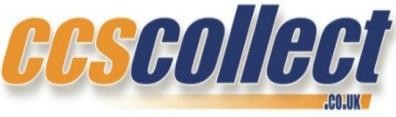 Payment Plan Budget FormAll information will be treated as strictly confidential.You must complete all sections of the form for your application to be considered and assessed correctly.Name:CCS Reference:Telephone:Mobile:E-mail:Please upload this form on to our customer portal which can be located on our website, www.ccscollect.co.uk Or return the completed form to: CCSCollect, Norfolk House, Wellesley Rd, Croydon CR0 1GR  Step 1: Income		Step 3: Priority Debts	All figures should represent monthly amounts	Balance Owed	RepaymentMortgage Arrears Rent Arrears Utility ArrearsCouncil Tax Arrears Court Fines or Arrears Child Maintenance Other (please specify)Total Priority:Priority Debt Repayment: Money for Creditors:  Step 2: Outgoings		Step 4: Creditors	All figures should represent monthly amount.Payment Amount:Payment Frequency:Start Date:Payment Method:  Step 6: Further Information	No. Adults in Household: Occupation/s:Daytime Contact Number: Best Time to Call:Other Relevant Information:I confirm this is an accurate record of my current financial position.Name:	Signature:	Date: